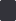 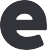 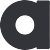 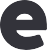 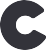 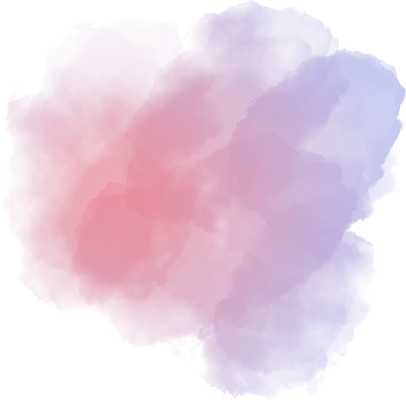 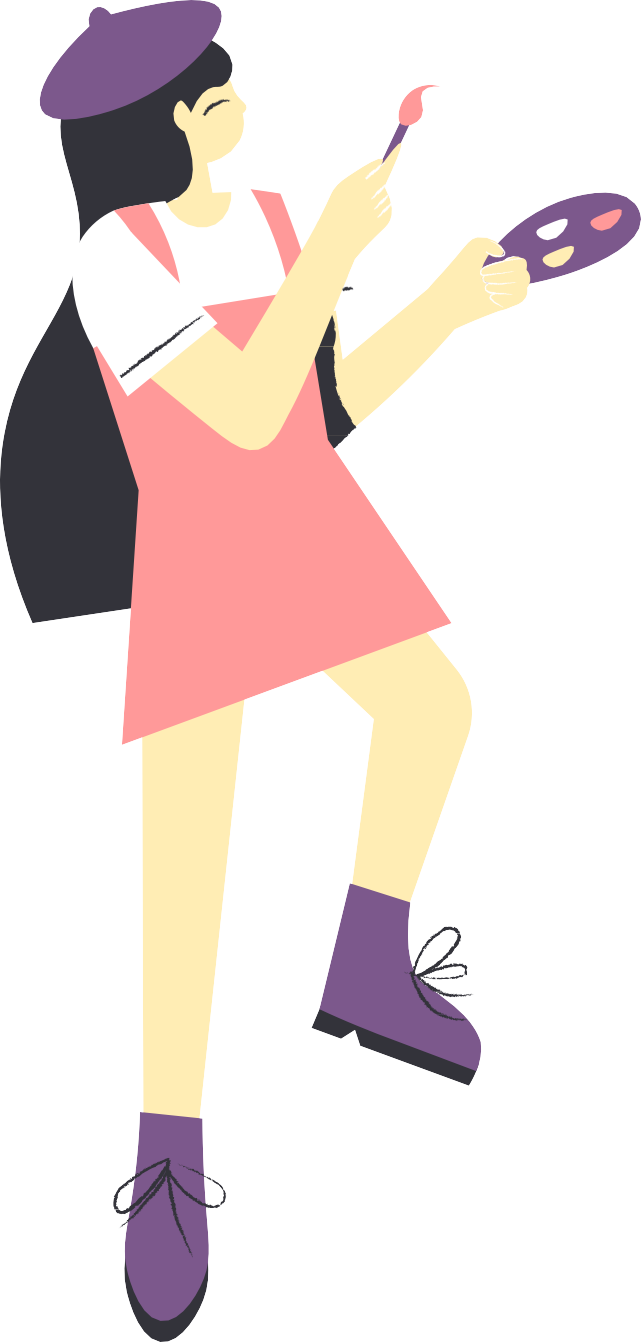 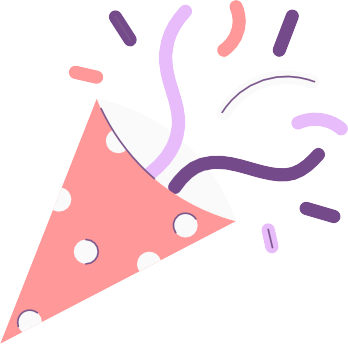 Happy Work Anniversary!Your contributions have turned our workplace into a masterpiece. Here’s to years of creating a canvas of success!